Informační leták pro děti a rodičeSběr použitého rostlinného olejeZeptejte se rodičů či babičky, co dělají po usmažení obědu či večeře s použitým olejem. Lijí ho do odpadu či dávají do popelnice? Vědí, že olej zanáší odpad, který se tím ucpává?Poproste je, ať ho nalijí do jakéhokoli uzavíratelné obalu a vy ho vezměte do školky.Tam ho předejte buď přímo do nádoby, či odpovědné osobě ve školce (paní uklízečka či paní učitelka).Pomůžete nejen přírodě ale i vaší školce.Ta za každý litr dostane peníze, za které může do školky pořídit nové vybavení či vás vzít někam na výlet. Navíc můžete vyhrát volné vstupy do dětského parku Louisiana Ranch pro celou školku.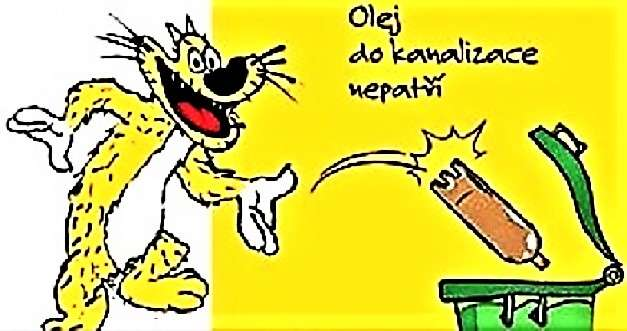 